Publicado en  el 24/07/2013 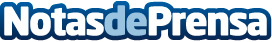 Vodafone Ghana: de inversión estratégica a empresa rentableLa entrada de Vodafone en Ghana se enmarca en un ambicioso plan estratégico de la compañía. Pero, ¿qué hacer cuando la rentabilidad se resiste a coger el teléfono? Este es el dilema que plantea un nuevo caso del profesor del IESE Pedro Nueno y Patricia Akua Afful-Kwaw y sobre el que se discute en el foro de la revista IESE Insight. Datos de contacto:Nota de prensa publicada en: https://www.notasdeprensa.es/vodafone-ghana-de-inversion-estrategica-a Categorias: Telecomunicaciones E-Commerce http://www.notasdeprensa.es